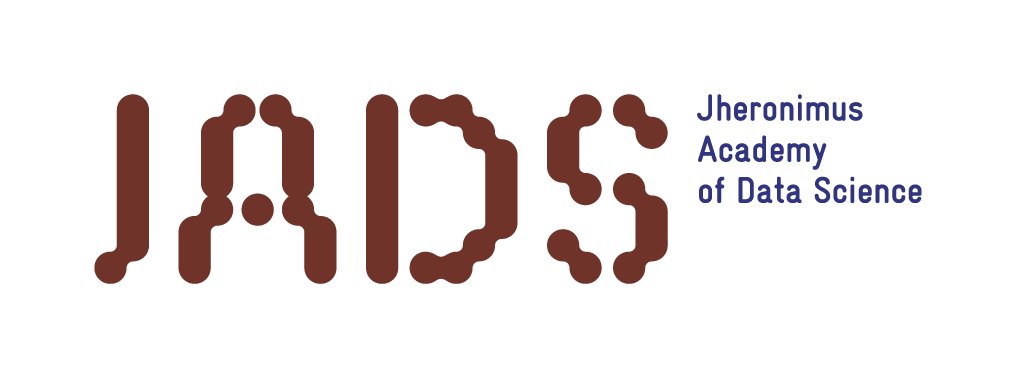 Health Telescope onderzoekIn een informatiebrief heeft u al iets kunnen lezen over het onderzoek Health Telescope. Dit onderzoek richt zich op eHealth en de effecten die nieuwe digitale technologieën hebben op de gezondheid op de lange termijn. Hier volgt meer uitgebreide informatie over dit onderzoek. Doel van het onderzoekEr wordt veel onderzoek gedaan naar de verbetering van gezondheid door eHealth: de inzet van nieuwe digitale technologieën in de zorg. Maar het is nog niet duidelijk wat de effecten op lange termijn zijn; over een periode van maanden of zelfs jaren. Inzicht hierin kan veel opleveren. Met eHealth krijgen mensen de vrijheid zelf meer verantwoordelijkheid te dragen voor hun gezondheid. Zorgverleners kunnen door eHealth een beter beeld van hun patiënten krijgen en daardoor beter passende zorg bieden. Zorgverzekeraars zien in eHealth kansen om de stijging van de zorgkosten te verlagen. Ook huisartsen onderkennen de waarde van zelfmanagement bij gezondheid. Om de langetermijneffecten van eHealth te meten, zet de Jheronimus Academy of Data Science in Den Bosch het onderzoek Health Telescope op. Het onderzoek is een zogeheten meerjarige panel-studie waarin aspecten van de gezondheid van de deelnemers worden gemeten.  Wie zijn betrokken 
Dit onderzoek wordt geleid door het Jheronimus Academy of Data Science in Den Bosch. Onderzoeksleider is Bas Willemse. Het onderzoek wordt gesteund door Tilburg University, zorgverzekeraar CZ, het Centraal Bureau voor de Statistiek, de Gemeentelijke Gezondheidsdienst en instanties zoals zorggroep De Ondernemende Huisarts en Cello. De financiering is mede mogelijk gemaakt door zorgverzekeraar CZ en Stichting Godshuizen. Zij hielpen bij het opzetten van het onderzoek maar hebben er verder geen actieve rol in. Het onderzoek is goedgekeurd door de Ethische Toetsingscommissie van Tilburg University. Deelname aan Health TelescopeIn de eerste fase van het onderzoek worden ongeveer 450 vrijwilligers gezocht om deel te nemen. Deelname is alleen mogelijk als u een Android-smartphone bezit. In het onderzoek wordt u namelijk gevraagd een aantal gezondheids-apps te downloaden, en een app die voor het onderzoek gemaakt is: de Health Telescope-app. De Health Telescope-app wordt gebruikt om verzamelde data naar de onderzoekers te sturen (hierover volgt in deze brief meer informatie). Deze Health Telescope-app is alleen beschikbaar op Android smartphones. Meedoen aan de Health Telescope is vrijwillig en u kunt uw deelname op elk moment stoppen. Activiteitstracker/polsbandje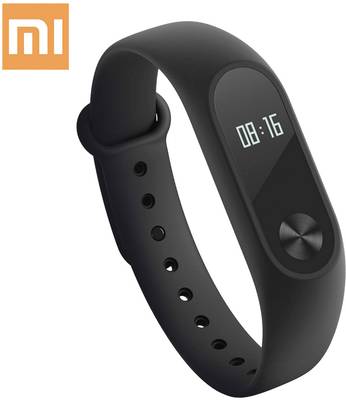 Deelnemers ontvangen een zogeheten ‘activiteitstracker’, de Xiaomi MiBand 2. De tracker is een apparaatje dat u om uw pols draagt. Het meet uw activiteit, hartslag en slaappatronen. Deze gegevens worden opgeslagen op uw telefoon, en de Health Telescope-app zorgt ervoor dat ze naar de onderzoekers worden gestuurd. Hiermee krijgen de onderzoekers gegevens over hoeveel u beweegt. Op basis van deze gegevens krijgt u persoonlijke adviezen over het gebruik van gezondheids-apps (toepassingen/programma’s voor smartphone of tablet) die u kunt uitproberen. Let op: de meetgegevens worden niet gebruikt voor het ontdekken van eventuele gezondheidsproblemen. Dit onderzoek is dus geen medische controle. De bedoeling is dat het onderzoek minimaal 4 maanden loopt. U kunt op ieder moment uw deelname stoppen en u bepaalt zelf hoeveel uur van de dag u het polsbandje draagt. Hoe meer u de tracker draagt, hoe meer gegevens natuurlijk. Als er meer gegevens worden gemeten, kunnen we beter gepersonaliseerd advies geven welke gezondheids-app het beste bij u past. Als u actief deelneemt, mag u na afloop van het onderzoek de activiteitstracker (polsbandje) houden. Wat wordt gemeten Tijdens het onderzoek proberen we een goed beeld te krijgen hoeveel de deelnemers bewegen. We meten het aantal gezette stappen per uur, ieder uur uw gemiddelde hartslag en we meten hoeveel u slaapt. Ook meten we het gebruik van de apps en het effect ervan op uw gezondheid. De keuze om de apps te gebruiken is aan u. We verplichten u niets. Als u de apps niet gebruikt, heeft dat geen gevolgen. We willen van de deelnemers graag weten hoeveel u beweegt, of u de gezondheids-apps gebruikt en hoe u zich voelt. Deze vragen krijgt u dagelijks via de Health Telescope-app, als meerkeuze-vragen. Vindt u dat niet prettig? Dan kunt u ervoor kiezen deze vragen niet te beantwoorden. Na een tijdje ontvangt u mogelijk een bericht met het advies om een app te downloaden. De apps worden geselecteerd door de onderzoekers; wij proberen u daarmee te stimuleren tot een actieve leefstijl. De apps zijn van commerciële partijen en bieden mogelijk een abonnement aan. Let op: voor deelname aan dit onderzoek hebt u nooit een abonnement nodig!. Lees voor installatie de gebruiksvoorwaarden door. Na de ontvangst van ons advies kunt u er zelf voor kiezen een app te downloaden en te gebruiken. Als u besluit de app niet te gebruiken, heeft dit geen gevolgen voor uw deelname. Wat gebeurt er met de gegevensAls deelnemer bepaalt u wat we wel en niet van u mogen weten en u kunt deze keuze ook op elk moment wijzigen. We slaan uw gegevens alleen op als u daarvoor toestemming geeft en u kunt deze toestemming op elk moment intrekken. Ook kunt u de gegevens die we eerder van u hebben gemeten, zelf definitief verwijderen.Tijdens het onderzoek worden de metingen naar de servers bij de Jheronimus Academy of Data Science gestuurd, waar deze beveiligd opgeslagen worden. Het contact tussen uw telefoon en de servers gebeurt beveiligd en versleuteld, zodat uw gegevens veilig blijven. U kunt op elk moment de verzamelde gegevens inzien met de Health Telescope app. Resultaten onderzoekWij hopen dat de Health Telescope veel waardevolle informatie oplevert over de effecten van eHealth op de gezondheid op de lange termijn. Als u dat wilt, kunt u als deelnemer na een tijdje de resultaten van het onderzoek bekijken via www.health-telescope.com/publications. Ook kunt u na uw deelname uw mailadres aan ons doorgeven via mailadres updates@health-telescope.com. Wij sturen u dan de resultaten toe.Meedoen aan het onderzoekAls u mee wilt doen, kunt u uw interesse aangeven door een mail te sturen naar info@health-telescope.com.Verder kunt u zich alvast registreren op https://health-telescope.com/meedoen. Meer informatie en contactHebt u vragen of opmerkingen over het onderzoek, neem dan contact op met het mailadresinfo@health-telescope.com U krijgt hier binnen 7 dagen antwoord. Verder is er een telefoonlijn waar u elke dinsdag tussen 12.00 en 14.00 uur naar kunt bellen. Onderzoeksleider Bas Willemse zal uw vragen beantwoorden. Het nummer van deze telefoonlijn is 06-85499237.Voor klachten over dit onderzoek kunt u contact opnemen met de “Ethics Review Board” van Tilburg School of Social and Behavioral Sciences via ERB@tilburguniversity.edu.